โครงการส่งเสริมกิจกรรมสภาเด็กและเยาวชน อาสาทำดีเพื่อพัฒนาสังคม ประจำปี 2561 กิจกรรม : เรียนรู้กระบวนการจัดกิจกรรมสาธารณะและบำเพ็ญประโยชน์ ของเด็กและเยาวชนตำบลทรงคนอง  อำเภอสามพราน  จังหวัดนครปฐม.......................................................................1. หลักการและเหตุผล 		การปลูกจิตสำนึกด้านจิตสาธารณะ ( Public Mind ) คือการปลูกฝังจิตใจให้บุคคลมีความรับผิดชอบต่อตนเองและสังคม เป็นการสร้างคุณธรรม จริยธรรมจากภายใน ให้บุคคลรู้จักเสียสละ ร่วมแรงร่วมใจและร่วมมือในการทำกิจกรรมที่เป็นประโยชน์เพื่อส่วนรวม หรือกิจกรรมที่ช่วยลดปัญหาที่เกิดขึ้นแล้วในสังคม เพื่อพัฒนาคุณภาพชีวิตและสร้างสรรค์ประโยชน์สุขของคนในสังคมร่วมกัน ก่อให้เกิดความรู้สึกเป็นเจ้าของในสิ่งที่เป็นสาธารณะ ในสิทธิและหน้าที่ ที่จะดูแลและบำรุงรักษาร่วมกัน เกื้อกูลช่วยเหลือผู้ที่ทุกข์ยาก หรือผู้ที่ร้องขอความช่วยเหลือ โดยไม่ขัดต่อกฎหมายหรือกฎระเบียบสังคม ลักษณะสำคัญประการหนึ่งของกิจกรรมจิตสาธารณะก็คือ เป็นกิจกรรมตามความสมัครใจ เด็กและเยาวชนจะต้องลงมือกระทำด้วยความรับผิดชอบของตนเองโดยคำนึงผลประโยชน์ที่สังคมจะได้รับจากกระทำนั้นดังกล่าว จึงทำให้เด็กและเยาวชนที่เข้าร่วมกิจกรรมสามารถอาสาทำดีเพื่อพัฒนาสังคมได้		องค์การบริหารส่วนตำบลทรงคนอง มุ่งเน้นให้เด็กและเยาวชนได้มีความรับผิดชอบต่อตนเองและสังคม  มุ่งเน้นปลูกฝังให้เยาวชนมีจิตสาธารณะพร้อมที่จะช่วยเหลือสังคม อันจะสร้างประโยชน์ ก่อให้เกิดการพัฒนาแก่ประเทศชาติ ต่อไปในอนาคต ด้วยเหตุนี้ องค์การบริหารส่วนตำบลทรงคนองจึงได้จัดทำโครงการโครงการส่งเสริมกิจกรรมสภาเด็กและเยาวชน อาสาทำดีเพื่อพัฒนาสังคม กิจกรรม : เรียนรู้กระบวนการจัดกิจกรรมสาธารณะ ของเด็กและเยาวชนตำบลทรงคนอง เพื่อปลูกผังให้นักศึกษามี "จิตสาธารณะ" มากขึ้นเพื่อประโยชน์ที่จะเป็นแนวคิดต่อตนเอง 2. วัตถุประสงค์ 	1. เพื่อให้เด็กและเยาวชนได้เรียนรู้กระบวนการ การจัดกิจกรรมเพื่อสาธารณะประโยชน์	2. เพื่อสร้างจิตสำนึกและปลูกฝังให้เด็กและเยาวชนมีจิตสาธารณะ พร้อมที่จะช่วยเหลือสังคมอันเป็น	    การอาสาทำความดีเพื่อพัฒนาสังคม	3.  เพื่อให้เด็กและเยาวชนได้ลงมือทำกิจกรรมเพื่อสังคม ด้านจิตสาธารณะร่วมกัน	4. เพื่อฝึกให้เด็กและเยาวชนได้รู้จักปรับตัวและสามารถทำงานร่วมกับผู้อื่นได้ 3. เป้าหมาย  	เด็กและเยาวชนในตำบลทรงคนอง  และเจ้าหน้าที่ที่เกี่ยวข้อง จำนวน  50  คน 	4. วิธีดำเนินการ 		1  ประชุมผู้ที่เกี่ยวข้องเพื่อบูรณาการจัดทำโครงการ  		2  เสนอโครงการเพื่อขออนุมัติงบประมาณ		3. แต่งตั้งคณะกรรมการดำเนินงานและประสานงานผู้ที่เกี่ยวข้อง		4. ประสานความร่วมมือกับ สถานศึกษา กองทุนสวัสดิการชุมชนตำบลทรงคนอง สภาเด็ก		    และเยาวชนตำบลทรงคนอง ผู้นำชุมชนและกลุ่มเยาวชนในพื้นที่ตำบลทรงคนอง		5  ดำเนินกิจกรรมตามโครงการ  		กลวิธีและขั้นตอนการดำเนินงานตามโครงการ  โดยใช้กิจกรรมดังต่อนี้			- จัดอบรมความรู้บรรยายความสำคัญและกระบวนการจัดกิจกรรมสาธารณะและบำเพ็ญประโยชน์อาสาทำดีเพื่อสังคม แก่เด็กและเยาวชน-2-			- ร่วมกันทำกิจกรรมบำเพ็ญประโยชน์บริเวณที่สาธารณะ เช่น ล้างสะพานรัฐประชาสามัคคีตำบลทรงคนอง  กวาดลานวัด  ล้างห้องนำ เป็นต้น		6. ประเมินผลและสรุปโครงการ5. สถานที่ดำเนินการ		องค์การบริหารส่วนตำบลทรงคนอง  และสถานที่สาธารณะ/สะพานรัฐประชาสามัคคี  ลานวัดทรงคนอง  (สถานที่จัดกิจกรรมสามารถปรับเปลี่ยนตามความเหมาะสม)6. งบประมาณ    		 ตามข้อบัญญัติ เรื่อง งบประมาณรายจ่ายประจำปีงบประมาณ พ.ศ. 2561  แผนงานสร้างความเข้มแข็งของชุมชน งานส่งเสริมและสนับสนุนความเข้มแข็งชุมชน งบดำเนินการ หมวดค่าใช้สอย หน้า 97 ประเภทโครงการส่งเสริมกิจกรรมสภาเด็กและเยาวชน  ตั้งไว้ 10,000  เพื่อจ่ายเป็นค่าใช้จ่ายในการสนับสนุนการดำเนินกิจกรรมของสภาเด็กและเยาวชนตำบลทรงคนอง จัดกิจกรรมบำเพ็ญประโยชน์ สำหรับจ่ายเป็นค่าป้ายโครงการ ค่าอาหาร ค่าอาหารว่างและเครื่องดื่ม ค่าสมนาคุณวิทยากร และค่าใช้จ่ายอื่นที่จำเป็นและเกี่ยวข้อง ฯลฯ  (รายละเอียดค่าใช้จ่ายตามเอกสารแนบท้าย) 7. ระยะเวลาดำเนินการ	พฤษภาคม  2561  (กำหนดการอาจเปลี่ยนแปลงตามความเหมาะสม)8.  ผู้รับผิดชอบโครงการ	งานสวัสดิการและพัฒนาชุมชนองค์การบริหารส่วนตำบลทรงคนอง9. ผลที่คาดว่าจะได้รับ	1. เด็กและเยาวชนได้เรียนรู้กระบวนการ การจัดกิจกรรมเพื่อสาธารณะประโยชน์	2. สร้างจิตสำนึกและปลูกฝังให้เด็กและเยาวชนมีจิตสาธารณะ พร้อมที่จะช่วยเหลือสังคมอันเป็น	    	    การอาสาทำความดีเพื่อพัฒนาสังคม	3.  เด็กและเยาวชนมีจิตสาธารณะ มีจิตอาสาพัฒนาสังคม  ได้ลงมือทำกิจกรรมเพื่อสังคม ด้านจิต	     สาธารณะและบำเพ็ญประโยชน์ร่วมกัน	4. เด็กและเยาวชนได้รู้จักปรับตัวและสามารถทำงานร่วมกับผู้อื่นได้ 10.  การประเมินผล / ดัชนีชี้วัด	10.1 ตัวชีวัด (KPI)	ระดับความพึงพอใจของเด็กและเยาชนที่เข้าร่วมโครงการฯ อยู่ในระดับ ดี –ดีมาก ประเมินโดยแบบสำรวจความพึงพอใจ หลังเสร็จสิ้นกิจกรรม	10.2 เกณฑ์ความสำเร็จ ( Criteria )	เชิงปริมาณ	เด็กและเยาวชนที่เข้าร่วมโครงการฯ จำนวนไม่น้อยกว่า 50 คน (ตามความสมัครใจ) ได้เรียนรู้กระบวนการจัดกิจกรรมสาธารณะและบำเพ็ญประโยชน์อาสาทำดีเพื่อสังคม-3-	เชิงคุณภาพ	เด็กและเยาวชนที่เข้าร่วมโครงการฯ ได้เรียนรู้กระบวนการจัดกิจกรรมสาธารณะและบำเพ็ญประโยชน์อาสาทำดีเพื่อสังคม และสามารถนำความรู้ในการจัดกิจกรรมจิตสาธารณะไปใช้ในการจัดกิจกรรมเพื่อสาธารณะประโยชน์ได้จริง              (ลงชื่อ)....................................................ผู้เขียน/เสนอโครงการ(นางสาวสุชิดา  ภมร)นักพัฒนาชุมชนชำนาญการความเห็น..............................................................................................................................................................…………………………………………………………………………………………………………………………………………………………..              (ลงชื่อ).............................................................ผู้พิจารณาโครงการ (นายจักรพร  พวงน้อย)			    หัวหน้าสำนักปลัดองค์การบริหารส่วนตำบลทรงคนองความเห็น..............................................................................................................................................................…………………………………………………………………………………………………………………………………………………………..              (ลงชื่อ).............................................................ผู้เห็นชอบโครงการ (นางสาวพนิตา  เกิดภู่)				   รองปลัดองค์การบริหารส่วนตำบลทรงคนองความเห็น..............................................................................................................................................................…………………………………………………………………………………………………………………………………………………………..              (ลงชื่อ).............................................................ผู้เห็นชอบโครงการ (นายเอกชัย  เอกสัมพันธ์ทิพย์)				   ปลัดองค์การบริหารส่วนตำบลทรงคนองความเห็น............................................................................................................................................................................................................................................................................................................................................                                 รายละเอียดประมาณการรายจ่ายโครงการพัฒนาศักยภาพเยาวชนตำบลทรงคนอง-5-กำหนดการโครงการส่งเสริมกิจกรรมสภาเด็กและเยาวชน อาสาทำดีเพื่อพัฒนาสังคม กิจกรรม : เรียนรู้กระบวนการจัดกิจกรรมสาธารณะและบำเพ็ญประโยชน์ ของเด็กและเยาวชนตำบลทรงคนองวันอังคารที่ 29 พฤษภาคม 2561***********************************เวลา 08.30 - 08.40 น.		ลงทะเบียนเวลา 08.40 – 08.50 น.		ชี้แจงวัตถุประสงค์ของโครงการเวลา 08.50 – 09.00 น.		พิธีเปิดโครงการส่งเสริมกิจกรรมสภาเด็กและยาวชนเวลา 09.00 – 12.00 น. 		บรรยายความรู้ถึงความสำคัญและกระบวนการจัดกิจกรรม						สาธารณะและบำเพ็ญประโยชน์อาสาทำดีเพื่อสังคม แก่เด็กและ					เยาวชน เวลา 12.00 – 13.00 น.		รับประทานอาหารเวลา 13.00 – 14.00 น.		แบ่งกลุ่มปฏิบัติกิจกรรมบำเพ็ญประโยชน์บริเวณที่สาธารณะเวลา  14.00 – 14.30 น.		สรุปผลการดำเนินโครงการ/ประเมินเวลา 14.30 – 16.30 น.		ปฏิบัติจิตอาสาพัฒนาที่สาธารณะประโยชน์ และกิจกรรมบำเพ็ญ					ประโยชน์ในการกวาดทำความสะอาดบริเวณวัดและที่สาธารณะ 					ล้างสะพานข้ามแม่น้ำท่าจีน (สะพานทรงคนองรัฐประชาสามัคคี)		*หมายเหตุ	- กิจกรรมอาจมีการเปลี่ยนแปลงได้ตามความเหมาะสม		- พักรับประทานอาหารว่าง	ช่วงเช้า  เวลา   ๑๐.15 – ๑๐.30 น. 						ช่วงบ่าย เวลา    14.14 – 14.30น.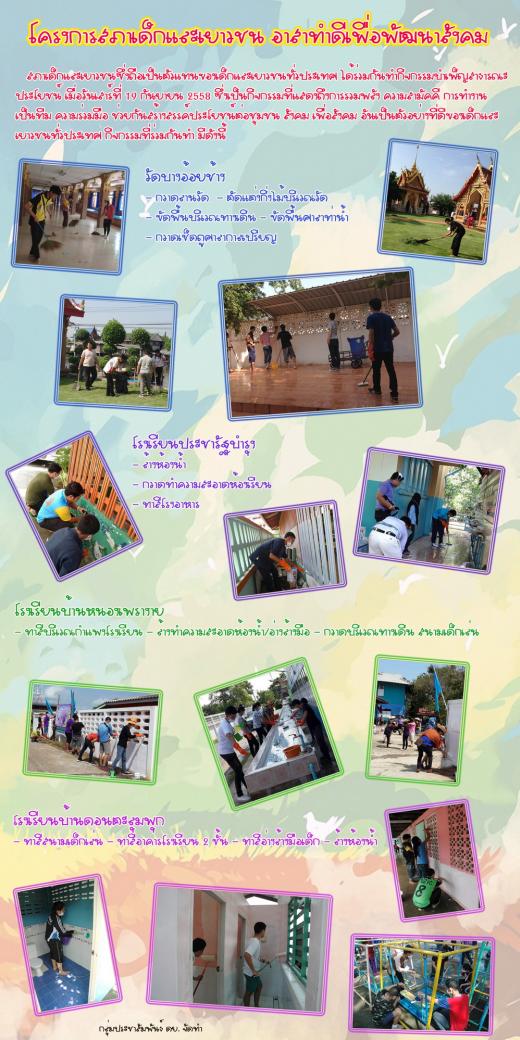 